OBJEDNÁVKADodavatel:Odběratel:Název:Sportovní zařízení města PříbramNázev:p. o.Sídlo:VIIONYX wood spol. s r.o.Sídlo:Legionářů 378, 261 01 PříbramŽernovická 257, 383 01 PrachaticeIČ:71217975, DIČ: CZ71217975IČ:25178644za SZM objednává: Mgr. Jan Slabana středisko: Plavecký bazén - venkovní12) Specifikace zboží/služby:) Termín a místo dodání:-Herní prvky (dle Nabídky ze dne0.03.2024)2-5/2024, Příbram – Plavecký bazén -venkovní3) Cena--448.023,- Kč bez DPH4) Místo a datum splatnosti ceny, způsob fakturacePříbram, 14-denní splatnostV Příbrami dne 04.04.2024Mgr. JanSlabaDigitálně podepsalMgr. Jan SlabaDatum: 2024.04.0412:53:03 +02'00'……………………………………………………odběratel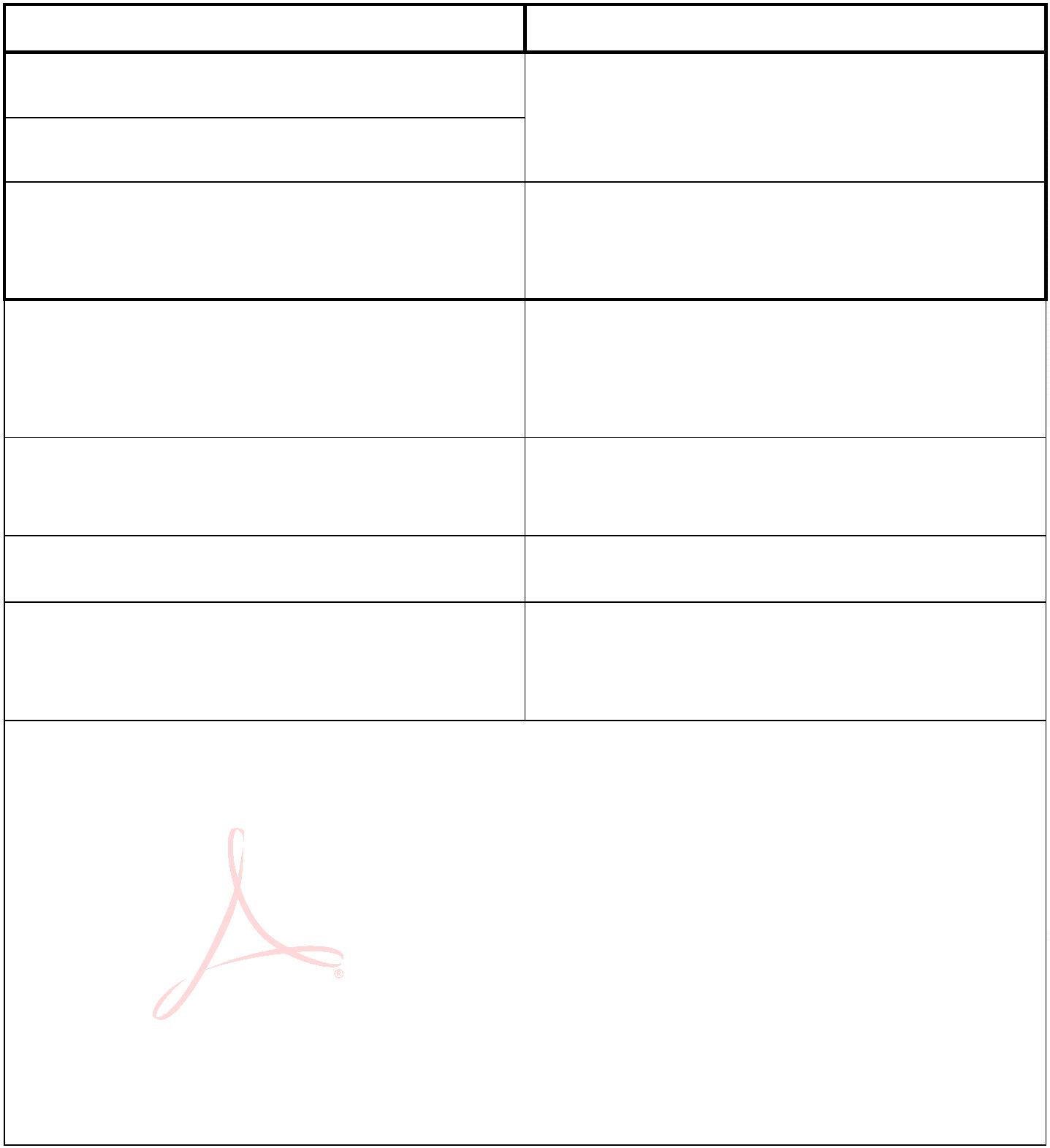 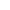 